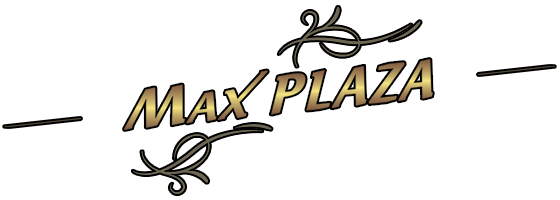 Štefániková 21/111, 917 01 TrnavaDenné obedové menu od  07.10.2019 – 13.10.2019  ( pondelok – sobota )Pondelok:        Polievka – Struková kyslá (1,7)  07.10.2019       1. Bravčová kapsa plnená kyslou kapustou a schwarzwaldskou šunkou,                                    štuchané zemiaky (1)                               2. Špagety Aglio Olio e peperoncino so strúhaným parmezánom (1,3,7)                           Utorok  :           Polievka – Frankfurtská s párkom (1)08.10.2019      1. Hovädzie varené so žemľovou knedľou a chrenovou omáčkou (1,7)                                          	               2. Pizza MAX PLAZA (rajčinový základ, šunka, syr, šampiňóny, cibuľa, kukurica) (1,3,7)Streda :              Polievka – Cesnaková krémová s krutónmi a pažítkou (1,7) 09.10.2019 	   1. Kurací steak Melba, ½ dusená ryža, ½ opekané zemiaky (7) 		   2. Granatiersky pochod, kyslé uhorky (1,3)Štvrtok:              Polievka – Slepačí vývar s pečeňovými haluškami (1,9)10.10.2019        1. Bravčový Cordon Bleu pečený v rúre s dusenou ryžou a uhorkovým šalátom (1,3,7) 		    2. Mletý kurací rezeň so syrom, zemiakové pyré, cvikla (1,3,7)Piatok :              Polievka – Hráškový krém (1,7) 11.10.2019        1. Kuracie štvrte BK zapečené s prosciuttom podávané s brusnicovou omáčkou,                                  dusená ryža                               2. Vyprážaný karfiol, opekané zemiaky, citrusový dip (1,3,7)                                                                                                                                                                                                                                                                                              4,50 €	Stála denná ponuka:Mexické ragú s chrumkavou tortilou a kyslou smotanou (1,7)    Vyprážaný bravčový rezeň s batátovým pyré a listovým šalátom (1,3,7)                                                                                                                                                      4,50 €EXTRA ponuka:Listový šalát s kuracími pečienkami, bylinkovým dipom a pečenou bagetkou (1,7)                                                                                                                                                             6,50 € Filet z lososa na grile s cuketovým ragú a cherry paradajkami, s pečeným celozrnným toastom (1,4)                                                                                                                                                     7,50 €Sobota:	   Polievka: Slepačí vývar s mäsom a rezancami (1,9)12.10.2019       Kuracie Cordon Bleu s opekanými zemiakmi a listovým šalátom (1,3,7)                                                                                                                                                                            5,40 €Prajeme dobrú chuť !Objednajte si k dennému menu nealko nápoj alebo kávu podľa výberu len za 1 €Kontakt: 0948 948 802Denné menu nájdete na: www.maxplaza.skVáha mäsa jednotlivých jedál je uvedená po tepelnom spracovaníPotraviny po tepelnej úprave:                    Prílohy:                                                                 	           	 Múčniky:Polievka: 0,25 l                                              ryža 150 g                      šalát 100 g                   kaša 200 g          	 šišky 320 g                                   nákyp 300 g ryžovýMäso: dusené, pečené: 110 g                       zemiaky 150 g              červená repa 120 g     halušky 300g                   dukátové .buchtičky 200 g       parené buchty 320gKura: 110 g                                                	 cestovina 200 g            uhorka 50 g                 knedľa 160g                     pečené buchty 320 gRyba: 110 g                                                				Potraviny obsahujúce alergény sú očíslované nasledovne:1.obilniny obsahujúce lepok,2.kôrovce a výrobky z nich,3.vajcia a výrobky z nich, 4.Ryby a výrobky z nich,5. Arašidy a výrobky z nich,6.sójové zrná a výrobky z nich, 7. Mlieko a výrobky z neho vrátane laktózy,8.orechy.mandle,lieskové,vlašské,9.zeler a výrobky z neho, 10.horčica a výrobky z nej,11.sézamové semená  a výrobky z nich,12.oxid siričitý a siričitany v koncentr.vyššej  ako 10 mg/kg alebo 10 mg/l.,13. Vlčí bôb a výrobky z neho,14. Mäkkýše a výrobky z nichŠtefániková 21/111, 917 01 TrnavaDenné obedové menu od  07.10.2019 – 13.10.2019  (t.j. pondelok – sobota)Stála sezónna ponuka:Ramyun / Pikantná slížikova polievkaKimchi Dopab / Pikantné Kimchi rizoto (fazuľa, mrkva, zemiaky, cesnak, kapusta v kyslom náleve, ryža)Seu Dopab / Zapekaná ryža s krevetami (zemiaky, ryža, krevety, cesnak, mrkva, fazuľa)Bulgogi Dopab / Marinované kúsky z hovädzieho mäsa, ryža (hovädzie mäso, sójová omáčka, pór, cibuľa, cesnak)Zejuk Dopab / Sladko-pikantné  bravčové mäso, ryža (bravčové mäso, zemiaky, mrkva, fazuľa, cesnak)                                                                                                                                                             7,20 €Príloha: 100g Kimchi /  Zrejúca kapusta v kyslom náleve s reďkovkou    2,40€Prajeme dobrú chuť!Kontakt: 0948 94 88 02Denné menu nájdete na: www.maxplaza.skVáha mäsa jednotlivých jedál je uvedená po tepelnom spracovaníPotraviny po tepelnej úprave:                    Prílohy:                                                                 	           	 Múčniky:Polievka: 0,25 l                                              ryža 150 g                      šalát 100 g                   kaša 200 g          	 šišky 320 g                                   nákyp 300 g ryžovýMäso: dusené, pečené: 110 g                       zemiaky 150 g              červená repa 120 g     halušky 300g                   dukátové .buchtičky 200 g       parené buchty 320gKura: 110 g                                                	 cestovina 200 g            uhorka 50 g                 knedľa 160g                     pečené buchty 320 gRyba: 110 g                                                					Potraviny obsahujúce alergény sú očíslované nasledovne:1.obilniny obsahujúce lepok,2.kôrovce a výrobky z nich,3.vajcia a výrobky z nich, 4.Ryby a výrobky z nich,5. Arašidy a výrobky z nich,6.sójové zrná a výrobky z nich, 7. Mlieko a výrobky z neho vrátane laktózy,8.orechy.mandle,lieskové,vlašské,9.zeler a výrobky z neho, 10.horčica a výrobky z nej,11.sézamové semená  a výrobky z nich,12.oxid siričitý a siričitany v koncentr.vyššej  ako 10 mg/kg alebo 10 mg/l.,13. Vlčí bôb a výrobky z neho,14. Mäkkýše a výrobky z nich.